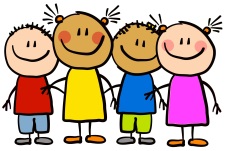 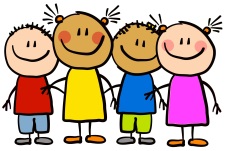 This WeekThis week we have been settling back in to nursery after the half term holidays and we have been focusing on our new phonics groups. The children have loved hearing the new story ‘The Ugly Duckling’. The children have talked about how to be kind to others and what we could do to help our friends in need. We have learnt the sounds ‘z’ and ‘ch’ in Miss Terry’s phonics and Mrs Bailey and Miss Hosford’s group have learnt the sounds ‘m’ and ‘a’.Class 5 attendance-94%This WeekThis week we have been settling back in to nursery after the half term holidays and we have been focusing on our new phonics groups. The children have loved hearing the new story ‘The Ugly Duckling’. The children have talked about how to be kind to others and what we could do to help our friends in need. We have learnt the sounds ‘z’ and ‘ch’ in Miss Terry’s phonics and Mrs Bailey and Miss Hosford’s group have learnt the sounds ‘m’ and ‘a’.Class 5 attendance-94%Next week… Next week we will be starting to focus on our mark making. We will be discussing the signs of Spring and drawing a lovely Spring picture using wax crayons. On Wednesday 2nd, we will be celebrating World Book day in Nursery. The children in Nursery will be hearing the story ‘Zog’ and making some amazing crafts around the story. Phonics Miss Terry- ‘z’ Mrs Bailey/Miss Hosford- ‘m’Stars of the weekThis week Miss Terry, Mrs Bailey and Miss Hosford have chosen…Jayden- For being very polite and for doing excellent listening this week.Isaac-For trying so hard in his mark making this week.Well done! To all of our super stars! We are so proud of you! HomeworkHomework will be given out to children attending nursery at the beginning of the week on Wednesday’s. Children attending nursery full time or at the end of the week will receive their homework on Friday. This homework should be completed and returned to your child’s class teacher by the date stated on the sheet. Homework can be returned by uploading photographs to Tapestry or a physical copy can be handed in too.HomeworkHomework will be given out to children attending nursery at the beginning of the week on Wednesday’s. Children attending nursery full time or at the end of the week will receive their homework on Friday. This homework should be completed and returned to your child’s class teacher by the date stated on the sheet. Homework can be returned by uploading photographs to Tapestry or a physical copy can be handed in too.Reminders Please remember to hand over or make a member of staff aware if there are any letters/forms in your childs bag that needs handing in. Children’s book changing day is Wednesday. Please ensure your child returns the previous book on this day so they can change it. World Book Day for Nursery- Wednesday 2nd March. Please come dressed as a either a character from the story Zog or some cosy pj’s!  Reminders Please remember to hand over or make a member of staff aware if there are any letters/forms in your childs bag that needs handing in. Children’s book changing day is Wednesday. Please ensure your child returns the previous book on this day so they can change it. World Book Day for Nursery- Wednesday 2nd March. Please come dressed as a either a character from the story Zog or some cosy pj’s!  